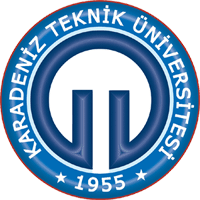 KARADENİZ TEKNİK ÜNİVERSİTESİBİLGİSAYAR MÜHENDİSLİĞİ BÖLÜMÜSAYISAL TASARIM LABORATUARIVHDL İLE ARDIŞIL DEVRE TASARIMIDENEY RAPORUDENEY GURUBU:DENEYİ YAPAN(LAR):-----Deney Sorumlusu: Arş. Gör. Batuhan ÇİMŞİTTRABZON – 2024Deney TasarımıDeneyin YapılışıVeri ToplamaSonuçların Analizi ve YorumlanmasıVideo Linkleri